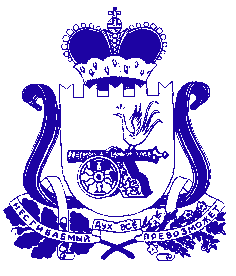 СОВЕТ ДЕПУТАТОВ  ИГОРЕВСКОГО СЕЛЬСКОГО ПОСЕЛЕНИЯ ХОЛМ-ЖИРКОВСКОГО РАЙОНА СМОЛЕНСКОЙ ОБЛАСТИ                                                               РЕШЕНИЕот 14.07.2020 г.         № 15«Об установлении размера платы за услуги по содержанию общего имущества многоквартирных домов № 7, 8, 9, 10 по ул. Южная и деревянных жилых домов для нанимателей по договорам социального найма».Согласно приказа Минстроя России №1037/пр, Минтруда России №857 от 30.12.2016 «Об утверждении Методических рекомендаций по применению Правил предоставления субсидий на оплату жилого помещения и коммунальных услуг, утвержденных постановлением Правительства Российской Федерации от 14 декабря 2005 года №761», Совет депутатов Игоревского сельского поселения Холм-Жирковского района Смоленской областиРЕШИЛ:Установить размер платы за услуги по содержанию общего имущества многоквартирных домов №7,8,9,10 по ул.Южная и деревянных жилых домов для нанимателей по договорам социального найма согласно Приложению №1.Установить размер платы за найм жилого помещения для расчетов с населения согласно Приложению №2. Настоящее решение вступает в силу 01 июля 2020 года.Признать утратившим силу с 01 июля 2020 года решение №12.1 от 01.07.2019г. «Об установлении размера платы за услуги по содержанию общего имущества многоквартирных домов № 7, 8, 9, 10 по ул. Южная и деревянных жилых домов для нанимателей по договорам социального найма».Глава муниципального образованияИгоревского сельского поселенияХолм-Жирковского  района Смоленской области                                                                    Т.А. СемёноваПриложение №1 к  решению Совета депутатов Игоревского сельского поселения Холм-Жирковского района Смоленской области от 14.07.2020г.   №15Размеры платыза содержание жилого помещения для расчетов с населенияпо МУП «Игоревское коммунальное хозяйство».В размер платы за содержание жилого помещения не включены расходы на коммунальные ресурсы по холодной, горячей воде, электрической энергии в целях содержания общего имущества в многоквартирных домах.Размер платы за коммунальные ресурсы, предоставляемые в целях содержания общего имущества, для включения в состав платы за содержание жилого помещения, рассчитывается для каждого многоквартирного дома дополнительно в соответствии с действующим законодательством Российской Федерации.Приложение №2 к  решению Совета депутатов Игоревского сельского поселения Холм-Жирковского района Смоленской области от 14.07.2020г.    №15Размер платы за найм жилого помещения для расчетов с населения по МУП «Игоревское коммунальное хозяйство»Вид благоустройстваПлата за 1 кв.м общей площадижилого помещения в месяцруб. коп.Плата за 1 кв.м общей площадижилого помещения в месяцруб. коп.Многоэтажные жилые дома,имеющие все виды благоустройства, кроме лифта и мусоропровода.д. 722,56Многоэтажные жилые дома,имеющие все виды благоустройства, кроме лифта и мусоропровода.д.821,49Многоэтажные жилые дома,имеющие все виды благоустройства, кроме лифта и мусоропровода.д. 9 21,48Многоэтажные жилые дома,имеющие все виды благоустройства, кроме лифта и мусоропровода.д.1021,73Двухэтажные жилые дома, имеющие водопровод, канализацию и центральное отопление16,5916,59Деревянные жилые дома с водопроводом2,692,69Деревянные жилые дома  без удобств2,692,69Вид благоустройстваПлата за 1 кв. м общей площади жилого помещения в месяц, руб. коп.Многоэтажные жилые дома, имеющие все виды благоустройства, кроме лифта, мусоропровода0-44Двухэтажные жилые дома, имеющие водопровод, канализацию и центральное отопление0-34Деревянные жилые дома с водопроводом и без удобств0-17